HordalandBergen 19.0.17Til medlemmer i Representantskapet FO HordalandInnkalling til møte i representantskapet FO Hordaland – REPSKAP NR 3/2017Tirsdag 3.oktober kl. 10:00 – 18:00, middag kl. 19:00Onsdag 4.oktober kl. 09:00 - 15:00Thon Hotell Airport, på KokstadForslag til dagsorden:ONSDAG 4.OKTOBER 	- skolering for representantskapet og alle avdelingens tillitsvalgte. 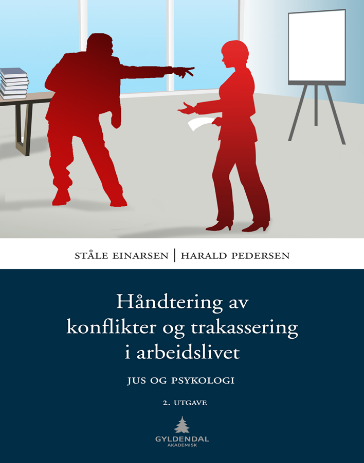 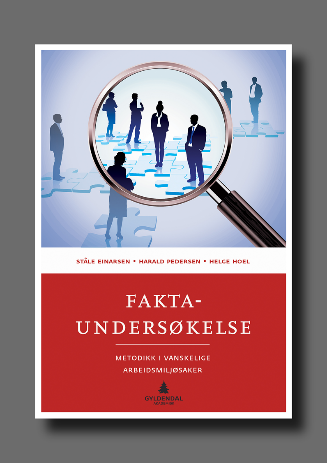 Representantskapet er avdelingens høyeste organ mellom årsmøtene. Representantskapet består av representanter fra klubber samt styret i avdelingen. Størrelse og sammensetning av representantskapet vedtas av årsmøtet. Representantene har møteplikt i representantskapet. Permisjon fra hele eller deler av møte krever søknad til FO Hordaland. Foreløpige innkalling og «påminning i kalender» følges opp av endelig innkalling innen 19.09.17. FRIST FOR PÅMELDING ER snarest mulig..  Påmelding via kursportalen på hjemmesiden. Kryss av for overnatting, Tilbud om overnatting til alle i representantskapet. De i representantskapet som har behov for overnatting i forkant av møtet bruker frifeltet i påmeldingsskjema til å gi beskjed om det, og vi bestiller hotellrom.  Frifeltet kan også brukes til andre beskjeder. Alle utgifter til reise og opphold dekkes av FO. Reiseregningsskjema blir delt ut på møte, men du kan også finne det på hjemmesiden.De ulike avtaleområdene har egne avtaler. Representantskapsmedlemmer har krav på permisjon med lønn. Det må søkes arbeidsgiver om permisjon med lønn etter gjeldende hovedavtale. KS Sektoren	Hovedavtalen del B, § 3-5 c)Statssektoren	Hovedavtalen § 39, pkt.1Spekter		Hovedavtalens Kap.x. § 52Virke		Hovedavtalen LO–Virke § 4-4.4 /Landsoverenskomstenes tilleggsavtale § 3.2 bNHO		Hovedavtalen § 5-8Det er sendt ut eget brev i e-post til alle medlemmer av Representantskapet FO Hordaland. Det kan legges ved søknad om permisjon til arbeidsgiver.Velkommen!Grethe Kvist							Mohamad MehdiFylkesleder 							NestlederTIRSDAG 03. OKTOBER Sak 9.201710.00-10.15Åpning av representantskapetGrethe KvistSak 10.201710.15.-10.45Utdanningsdebatten i FOGrethe KvistSak 11.201711.00-12.00TillitsvalgtrollenMarlin Haarstad12.00-12.45LUNSJSak 12.201712.45- 18.00Tariffkonferanse Tariffpolitisk utvalg19.00MIDDAG og sosialt lagONSDAG 04. OKTOBER Sak 13.201709.00-14.30Håndtering av konflikter og trakassering i arbeidslivetArbeidslivsadvokatHarald Pedersen12.00-12.45LUNSJ10.30-14.30Skolering fortsetterSak 14.201714.30-15.00Avslutning, eventuelt, vel hjemGrethe KvistÅPNINGNavneoppropGodkjenning møteledelse og referenterProtokoll Representantskapsmøte Godkjenning dagsorden og forretningsorden Litt godt nytt fra avdelingen, fylket, klubberForslag til vedtak: Representantskapet tar orienteringen til etterretningUTDANNINGSDEBATTEN I FOFylkesleder Grethe Kvist er Landsstyrerepresentant fra FO Hordaland. Hun gir en kort orientering om hva som skjer i FO når det gjelder våre utdanninger. Saken skal opp på Landsstyremøte denne høsten vedlagt innkallingen. Det er ikke satt av lang tid, men det blir tid til spørsmål og litt diskusjon LS saken blir sendt til representantskapet når avdelingen mottar den.Forslag til vedtak: Representantskapet tar informasjon og diskusjon til etterretningVÅR KOMPETANSE MÅ ETTERSPØRRES I TJENESTENE TIL BRUKERNE AV HELSE- OG SOSIAL TJENESTER  Tillitsvalgtrollen og muligheten for påvirkning av det faglige tilbudet våre klientgrupper får i sykehusene, både når det gjelder organisering av tjenestene og faglig tilnærming og kvalitet. Marlin Haarstad informerer om hva tillitsvalgte i Helse Bergen gjorde da situasjonen ble slik at sosionomer ikke var så populære å ansette. Har andre like erfaringer, hva kan vi gjøre der dette er et problem?Forslag til vedtak: Representantskapet tar informasjon og diskusjon til etterretningTARIFFKONFERANSE FO har sendt ut debattheftet om Hovedtariffoppgjøret. I desember skal FO vedta hva som er viktig. Tariffpolitisk utvalg legger opp til både informasjon og diskusjon.Debatthefte om hovedtariffoppgjøret 2018 er vedlagt og blir kopiert opp og delt ut på møte. Det blir satt av tid til «summetime» saksforberedende gruppearbeid under behandling av denne saken. Da sitter en sammen med delegater fra samme arbeidsgiverområde, eller samme region og gjennomgår aktuelle problemstillinger. Forslag til vedtak: Representantskapet tar informasjon og diskusjon til etterretning og bringer viktige diskusjoner videre inn i FO for behandling på Tariffkonferansen i desember. 